5th July 2023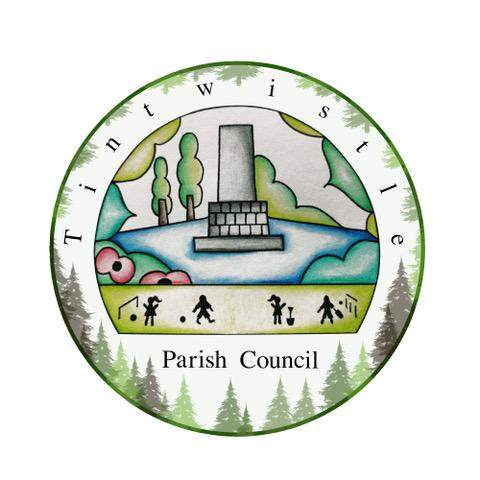 Dear Tintwistle Community Centre Committee,You are hereby summoned to attend the meeting of Tintwistle Parish Council to be held on Monday 10th July 2023 at 6pm at the Council’s office.Charlotte Strickland Charlotte Strickland, Clerk to the Council tpcounciloffices@aol.comAGENDA (MEMBERS OF THE PUBLIC AND PRESS ARE WELCOME TO ATTEND)To receive apologies for absence Membership Declarations of interests Minutes of 3rd May meetingPublic participation Up to 15 minutes will be made available for members of the public to raise matters relevant to the business of the Parish Council.Review TCC Committee Terms of Reference Planning Permission Outcomes and Next Steps To receive an update on meeting the pre-commencement conditions and agree the next steps.Business Case for PWL To receive an update on the Business Case to date and plan the consultation events.Planning Forward To receive a report on the next stage of the project – commissioning working drawings and specifications – and to consider the recommendations.Bowling Club Lease and Involvement Future Programme of Work To review and update as necessary.Date of Next Meeting